 UNIVERZA V ZEBRIFAKULTETA ZA NEUPORABNE VEDEODDELEK ZA KRNEKIDIPLOMSKO DELOZebra Fotokopirnica								2017ZAHVALAZahvaljujem se samemu sebi. Hvala!KLJUČNE BESEDEKljučKljučavnica…POVZETEKNi nam lahko…KAZALO VSEBINE1.	UVOD	12.	PA ZAČNIMO	22.1	Pa začnimo spet	23.	MALO BOLJ ZARES	33.1 Se zgodi	44.	RAZLOG	54.1	Kdo bi vedel?	55.	ZAKLJUČEK	76.	VIRI IN LITERATURA	8KAZALO SLIKSlika 1: Hitrost Ubija	3Slika 2: Quick Thinking	4Slika 3: Inside job	6KAZALO GRAFOVGraf 1: Zakaj sem naredil ta graf?	5UVODLorem ipsum dolor sit amet, consectetur adipiscing elit. Curabitur in ipsum maximus, feugiat urna et, venenatis sapien. Nulla facilisi. Cras sed ex at sem feugiat posuere. Duis imperdiet ligula sit amet sapien posuere, ac laoreet tortor dapibus. Fusce ac eleifend elit. Cras sed eros sit amet est lobortis imperdiet ac nec nisl. Suspendisse urna ipsum, rhoncus ut interdum et, accumsan eu mauris. Cras diam erat, egestas et ornare id, maximus at tortor. Nullam rutrum feugiat mauris volutpat euismod. In non urna vel mi lacinia luctus non eget ex. Vivamus at finibus nisi, cursus pretium metus. Duis suscipit, tellus aliquam tempus tincidunt, nulla elit tempus sapien, id euismod elit est et est. Nullam pulvinar felis sit amet justo consectetur euismod. Nam eu sodales turpis. Sed in orci odio. Quisque egestas, felis id facilisis suscipit, diam mi cursus ante, condimentum hendrerit ante quam at nibh. Aenean ut malesuada ligula. Praesent tellus ipsum, aliquam et suscipit in, pretium et nunc. Aenean orci sem, hendrerit eget leo scelerisque, molestie molestie enim. Aenean facilisis sit amet nibh at tempor. Ut porta tincidunt purus non viverra. Nulla finibus consequat nisl, sit amet suscipit nisl mollis vitae. Donec tristique massa ut mattis interdum. Integer rutrum accumsan diam, sed vestibulum ante blandit eget. Suspendisse rhoncus lobortis fringilla. Etiam viverra aliquet malesuada. Sed a sem libero.PA ZAČNIMOLorem ipsum dolor sit amet, consectetur adipiscing elit. Curabitur in ipsum maximus, feugiat urna et, venenatis sapien. Nulla facilisi. Cras sed ex at sem feugiat posuere. Duis imperdiet ligula sit amet sapien posuere, ac laoreet tortor dapibus. Fusce ac eleifend elit. Cras sed eros sit amet est lobortis imperdiet ac nec nisl. Suspendisse urna ipsum, rhoncus ut interdum et, accumsan eu mauris. Cras diam erat, egestas et ornare id, maximus at tortor. Nullam rutrum feugiat mauris volutpat euismod. In non urna vel mi lacinia luctus non eget ex. Vivamus at finibus nisi, cursus pretium metus. Duis suscipit, tellus aliquam tempus tincidunt, nulla elit tempus sapien, id euismod elit est et est. Nullam pulvinar felis sit amet justo consectetur euismod. Nam eu sodales turpis. Sed in orci odio. Quisque egestas, felis id facilisis suscipit, diam mi cursus ante, condimentum hendrerit ante quam at nibh. Aenean ut malesuada ligula. Praesent tellus ipsum, aliquam et suscipit in, pretium et nunc. Aenean orci sem, hendrerit eget leo scelerisque, molestie molestie enim. Aenean facilisis sit amet nibh at tempor. Ut porta tincidunt purus non viverra. Nulla finibus consequat nisl, sit amet suscipit nisl mollis vitae. Donec tristique massa ut mattis interdum. Integer rutrum accumsan diam, sed vestibulum ante blandit eget. Suspendisse rhoncus lobortis fringilla. Etiam viverra aliquet malesuada. Sed a sem libero.Pa začnimo spetLorem ipsum dolor sit amet, consectetur adipiscing elit. Curabitur in ipsum maximus, feugiat urna et, venenatis sapien. Nulla facilisi. Cras sed ex at sem feugiat posuere. Duis imperdiet ligula sit amet sapien posuere, ac laoreet tortor dapibus. Fusce ac eleifend elit. Cras sed eros sit amet est lobortis imperdiet ac nec nisl. Suspendisse urna ipsum, rhoncus ut interdum et, accumsan eu mauris. Cras diam erat, egestas et ornare id, maximus at tortor. Nullam rutrum feugiat mauris volutpat euismod. In non urna vel mi lacinia luctus non eget ex. Vivamus at finibus nisi, cursus pretium metus. Duis suscipit, tellus aliquam tempus tincidunt, nulla elit tempus sapien, id euismod elit est et est. Nullam pulvinar felis sit amet justo consectetur euismod. Nam eu sodales turpis.MALO BOLJ ZARESLorem ipsum dolor sit amet, consectetur adipiscing elit. Curabitur in ipsum maximus, feugiat urna et, venenatis sapien. Nulla facilisi. Cras sed ex at sem feugiat posuere. Duis imperdiet ligula sit amet sapien posuere, ac laoreet tortor dapibus. Fusce ac eleifend elit. Cras sed eros sit amet est lobortis imperdiet ac nec nisl. Suspendisse urna ipsum, rhoncus ut interdum et, accumsan eu mauris. Cras diam erat, egestas et ornare id, maximus at tortor. Nullam rutrum feugiat mauris volutpat euismod. In non urna vel mi lacinia luctus non eget ex. Vivamus at finibus nisi, cursus pretium metus. Duis suscipit, tellus aliquam tempus tincidunt, nulla elit tempus sapien, id euismod elit est et est. Nullam pulvinar felis sit amet justo consectetur euismo.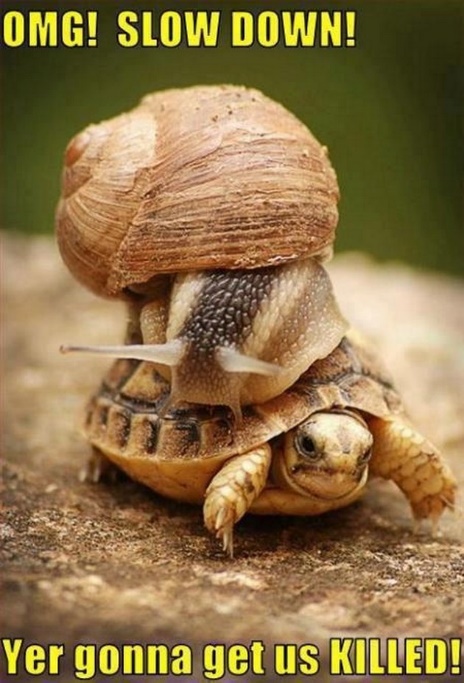 Slika 1: Hitrost Ubija3.1 Se zgodiLorem ipsum dolor sit amet, consectetur adipiscing elit. Curabitur in ipsum maximus, feugiat urna et, venenatis sapien. Nulla facilisi. Cras sed ex at sem feugiat posuere. Duis imperdiet ligula sit amet sapien posuere, ac laoreet tortor dapibus. Fusce ac eleifend elit. Cras sed eros sit amet est lobortis imperdiet ac nec nisl. Suspendisse urna ipsum, rhoncus ut interdum et, accumsan eu mauris. Cras diam erat, egestas et ornare id, maximus at tortor. Nullam rutrum feugiat mauris volutpat euismod. In non urna vel mi lacinia luctus non eget ex. Vivamus at finibus nisi, cursus pretium metus. Duis suscipit, tellus aliquam tempus tincidunt, nulla elit tempus sapien, id euismod elit est et est. Nullam pulvinar felis sit amet justo consectetur euismo.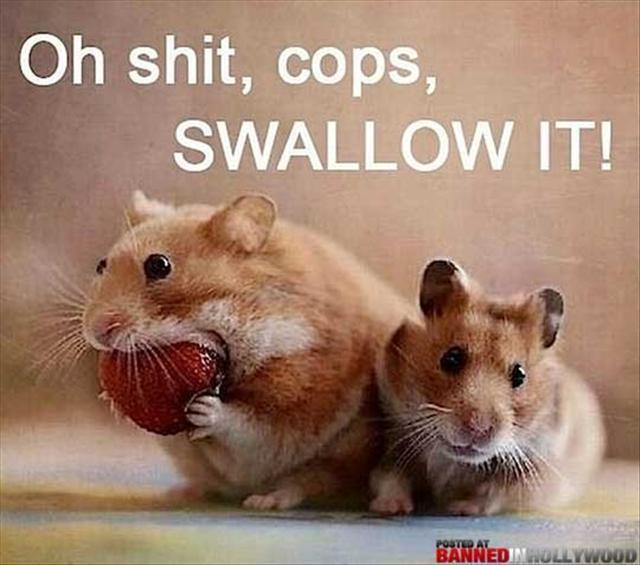 Slika : Quick ThinkingRAZLOGLorem ipsum dolor sit amet, consectetur adipiscing elit. Curabitur in ipsum maximus, feugiat urna et, venenatis sapien. Nulla facilisi. Cras sed ex at sem feugiat posuere. Duis imperdiet ligula sit amet sapien posuere, ac laoreet tortor dapibus. Fusce ac eleifend elit. Cras sed eros sit amet est lobortis imperdiet ac nec nisl. Suspendisse urna ipsum, rhoncus ut interdum et, accumsan eu mauris. Cras diam erat, egestas et ornare id, maximus at tortor. Nullam rutrum feugiat mauris volutpat euismod. In non urna vel mi lacinia luctus non eget ex. Vivamus at finibus nisi, cursus pretium metus. Duis suscipit, tellus aliquam tempus tincidunt, nulla elit tempus sapien, id euismod elit est et est. Nullam pulvinar felis sit amet justo consectetur euismo.Graf 1: Zakaj sem naredil ta graf?Kdo bi vedel?Lorem ipsum dolor sit amet, consectetur adipiscing elit. Curabitur in ipsum maximus, feugiat urna et, venenatis sapien. Nulla facilisi. Cras sed ex at sem feugiat posuere. Duis imperdiet ligula sit amet sapien posuere, ac laoreet tortor dapibus. Fusce ac eleifend elit. Cras sed eros sit amet est lobortis imperdiet ac nec nisl. Suspendisse urna ipsum, rhoncus ut interdum et, accumsan eu mauris. Cras diam erat, egestas et ornare id, maximus at tortor. Nullam rutrum feugiat mauris volutpat euismod. In non urna vel mi lacinia luctus non eget ex. Vivamus at finibus nisi, cursus pretium metus. Duis suscipit, tellus aliquam tempus tincidunt, nulla elit tempus sapien, id euismod elit est et est. Nullam pulvinar felis sit amet justo consectetur euismo.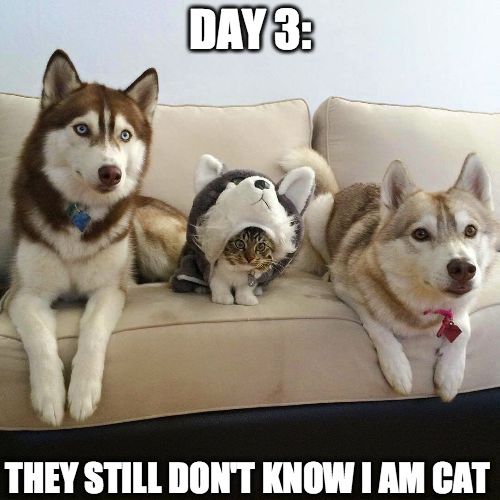 Slika : Inside jobZAKLJUČEKLorem ipsum dolor sit amet, consectetur adipiscing elit. Curabitur in ipsum maximus, feugiat urna et, venenatis sapien. Nulla facilisi. Cras sed ex at sem feugiat posuere. Duis imperdiet ligula sit amet sapien posuere, ac laoreet tortor dapibus. Fusce ac eleifend elit. Cras sed eros sit amet est lobortis imperdiet ac nec nisl. Suspendisse urna ipsum, rhoncus ut interdum et, accumsan eu mauris. Cras diam erat, egestas et ornare id, maximus at tortor. Nullam rutrum feugiat mauris volutpat euismod. In non urna vel mi lacinia luctus non eget ex. Vivamus at finibus nisi, cursus pretium metus. Duis suscipit, tellus aliquam tempus tincidunt, nulla elit tempus sapien, id euismod elit est et est. Nullam pulvinar felis sit amet justo consectetur euismo.VIRI IN LITERATURAAll hail the mighty Google!